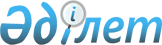 О внесении изменений и дополнений в приказ Министра финансов Республики Казахстан от 1 апреля 2010 года № 141 "Некоторые вопросы Единой бюджетной классификации Республики Казахстан"
					
			Утративший силу
			
			
		
					Приказ Министра финансов Республики Казахстан от 22 августа 2011 года № 421. Зарегистрирован в Министерстве юстиции Республики Казахстан 22 августа 2011 года № 7134. Утратил силу приказом Министра экономики и бюджетного планирования Республики Казахстан от 13 марта 2013 года № 71

      Сноска. Утратил силу приказом Министра экономики и бюджетного планирования РК от 13.03.2013 № 71 (вводится в действие со дня его официального опубликования).      ПРИКАЗЫВАЮ:



      1. Внести в приказ Министра финансов Республики Казахстан от 1 апреля 2010 года № 141 "Некоторые вопросы Единой бюджетной классификации Республики Казахстан" (зарегистрированный в Реестре государственной регистрации нормативных правовых актов за № 6148), следующие изменения и дополнения:



      в приложении 1 к указанному приказу:



      в классификации поступлений бюджета:

      в категории 1 "Налоговые поступления":

      в классе 06 "Hалоги на международную торговлю и внешние операции":

      в подклассе 2 "Прочие налоги на международную торговлю и операции":

      наименование специфики 02 "Пошлины, взимаемые в качестве защитных мер отечественных товаропроизводителей" изложить в следующей редакции:

      "02 Специальные защитные, антидемпинговые и компенсационные пошлины";

      дополнить спецификами 05, 06, 07 следующего содержания:

      "05 Специальные защитные, антидемпинговые и компенсационные пошлины, поступившие от Республики Беларусь

      06 Специальные защитные, антидемпинговые и компенсационные пошлины, поступившие от Российской Федерации

      07 Суммы процентов за просрочку за неисполнение или (неполное) несвоевременное исполнение обязательств по перечислению сумм от распределения специальных защитных, антидемпинговых и компенсационных пошлин";

      в классе 08 "Обязательные платежи, взимаемые за совершение юридически значимых действий и (или) выдачу документов уполномоченными на то государственными органами или должностными лицами":

      в подклассе 1 "Государственная пошлина":

      наименование специфики 20 "Государственная пошлина, взимаемая за выдачу свидетельств о прохождении технического осмотра механических транспортных средств и прицепов" изложить в следующей редакции:

      "20 Государственная пошлина, взимаемая за выдачу свидетельств о прохождении технического осмотра механических транспортных средств и прицепов и международных сертификатов технического осмотра";

      в приложении 1 к указанному приказу:



      в функциональной классификации расходов бюджета:

      в функциональной группе 04 "Образование":

      в функциональной подгруппе 2 "Начальное, основное среднее и общее среднее образование":

      дополнить администратором бюджетных программ 381 с бюджетными программами 006, 007 следующего содержания:

      "381 Управление физической культуры и спорта города Алматы

      006 Дополнительное образование для детей и юношества по спорту

      007 Общеобразовательное обучение одаренных в спорте детей в специализированных организациях образования";

      в функциональной группе 08 "Культура, спорт, туризм и информационное пространство":

      в функциональной подгруппе 2 "Спорт":

      дополнить администратором бюджетных программ 381 с бюджетными программами 001, 002, 003, 004, 005, 100, 106, 107, 108, 109, 115, 123, 124 следующего содержания:

      "381 Управление физической культуры и спорта города Алматы

      001 Услуги по реализации государственной политики на местном уровне в сфере физической культуры и спорта

      002 Проведение спортивных соревнований на уровне города республиканского значения, столицы

      003 Подготовка и участие членов сборных команд города республиканского значения, столицы по различным видам спорта на республиканских и международных спортивных соревнованиях

      004 Создание информационных систем

      005 Капитальные расходы государственных органов

      100 Проведение мероприятий за счет чрезвычайного резерва Правительства Республики Казахстан

      106 Проведение мероприятий за счет чрезвычайного резерва местного исполнительного органа для ликвидации чрезвычайных ситуаций природного и техногенного характера

      107 Проведение мероприятий за счет резерва местного исполнительного органа на неотложные затраты

      108 Разработка или корректировка технико-экономического обоснования местных бюджетных инвестиционных проектов и концессионных проектов и проведение его экспертизы, консультативное сопровождение концессионных проектов

      109 Проведение мероприятий за счет резерва Правительства Республики Казахстан на неотложные затраты

      115 Выполнение обязательств местных исполнительных органов по решениям судов за счет средств резерва местного исполнительного органа

      123 Проведение мероприятий на текущие расходы по ликвидации последствий чрезвычайных ситуаций природного и техногенного характера, устранению ситуаций, угрожающих политической, экономической и социальной стабильности административно-территориальной единицы, жизни и здоровью людей, общереспубликанского либо международного значения за счет целевых трансфертов из бюджетов областей, городов республиканского значения, столицы

      124 Проведение мероприятий на расходы развития по ликвидации последствий чрезвычайных ситуаций природного и техногенного характера, устранению ситуаций, угрожающих политической, экономической и социальной стабильности административно-территориальной единицы, жизни и здоровью людей, общереспубликанского либо международного значения за счет целевых трансфертов из бюджетов областей, городов республиканского значения, столицы";

      в функциональной подгруппе 4 "Туризм":

      дополнить администратором бюджетных программ 380 с бюджетными программами 001, 002, 003, 004, 100, 106, 107, 108, 109, 115, 123, 124 следующего содержания:

      "380 Управление туризма города Алматы

      001 Услуги по реализации государственной политики на местном уровне в сфере туризма

      002 Регулирование туристической деятельности

      003 Создание информационных систем

      004 Капитальные расходы государственных органов

      100 Проведение мероприятий за счет чрезвычайного резерва Правительства Республики Казахстан

      106 Проведение мероприятий за счет чрезвычайного резерва местного исполнительного органа для ликвидации чрезвычайных ситуаций природного и техногенного характера

      107 Проведение мероприятий за счет резерва местного исполнительного органа на неотложные затраты

      108 Разработка или корректировка технико-экономического обоснования местных бюджетных инвестиционных проектов и концессионных проектов и проведение его экспертизы, консультативное сопровождение концессионных проектов

      109 Проведение мероприятий за счет резерва Правительства Республики Казахстан на неотложные затраты

      115 Выполнение обязательств местных исполнительных органов по решениям судов за счет средств резерва местного исполнительного органа

      123 Проведение мероприятий на текущие расходы по ликвидации последствий чрезвычайных ситуаций природного и техногенного характера, устранению ситуаций, угрожающих политической, экономической и социальной стабильности административно-территориальной единицы, жизни и здоровью людей, общереспубликанского либо международного значения за счет целевых трансфертов из бюджетов областей, городов республиканского значения, столицы

      124 Проведение мероприятий на расходы развития по ликвидации последствий чрезвычайных ситуаций природного и техногенного характера, устранению ситуаций, угрожающих политической, экономической и социальной стабильности административно-территориальной единицы, жизни и здоровью людей, общереспубликанского либо международного значения за счет целевых трансфертов из бюджетов областей, городов республиканского значения, столицы";

      в функциональной подгруппе 9 "Прочие услуги по организации культуры, спорта и информационного пространства":

      по администратору бюджетных программ 206 "Министерство культуры Республики Казахстан":

      бюджетную программу 008 "Капитальные расходы государственных организаций в области культуры и религии" изложить в следующей редакции:

      "008 Капитальные расходы государственных организаций в области культуры";

      бюджетную программу 031 "Развитие международного сотрудничества в области культуры и религии, проведение социологических, научно-исследовательских и аналитических услуг по религиозным вопросам" с бюджетными подпрограммами 100 "Реализация государственной политики в сфере свободы и вероисповедания", 101 "Научно-исследовательские и аналитические услуги по религиозным вопросам", 102 "Содействие развитию международного сотрудничестве в области культуры и религий" исключить;

      в функциональной группе 10 "Сельское, водное, лесное, рыбное хозяйство, особо охраняемые природные территории, охрана окружающей среды и животного мира, земельные отношения":

      в функциональной подгруппе 1 "Сельское хозяйство":

      по администратору бюджетных программ 453 "Отдел экономики и бюджетного планирования района (города областного значения)":

      наименование бюджетной программы 099 "Реализация мер социальной поддержки специалистов социальной сферы сельских населенных пунктов за счет целевого трансферта из республиканского бюджета" изложить в следующей редакции и дополнить бюджетными подпрограммами 011, 015 следующего содержания:

      "099 Реализация мер социальной поддержки специалистов социальной сферы сельских населенных пунктов

      011 За счет трансфертов из республиканского бюджета

      015 За счет средств местного бюджета";

      по администратору бюджетных программ 454 "Отдел предпринимательства и сельского хозяйства района (города областного значения)":

      наименование бюджетной программы 099 "Реализация мер социальной поддержки специалистов социальной сферы сельских населенных пунктов за счет целевого трансферта из республиканского бюджета" изложить в следующей редакции и дополнить бюджетными подпрограммами 011, 015 следующего содержания:

      "099 Реализация мер социальной поддержки специалистов социальной сферы сельских населенных пунктов

      011 За счет трансфертов из республиканского бюджета

      015 За счет средств местного бюджета";

      по администратору бюджетных программ 459 "Отдел экономики и финансов района (города областного значения)":

      наименование бюджетной программы 099 "Реализация мер социальной поддержки специалистов социальной сферы сельских населенных пунктов за счет целевого трансферта из республиканского бюджета" изложить в следующей редакции и дополнить бюджетными подпрограммами 011, 015 следующего содержания:

      "099 Реализация мер социальной поддержки специалистов социальной сферы сельских населенных пунктов

      011 За счет трансфертов из республиканского бюджета

      015 За счет средств местного бюджета";

      по администратору бюджетных программ 460 "Отдел сельского хозяйства, ветеринарии и земельных отношений района (города областного значения)":

      наименование бюджетной программы 099 "Реализация мер социальной поддержки специалистов социальной сферы сельских населенных пунктов за счет целевого трансферта из республиканского бюджета" изложить в следующей редакции и дополнить бюджетными подпрограммами 011, 015 следующего содержания:

      "099 Реализация мер социальной поддержки специалистов социальной сферы сельских населенных пунктов

      011 За счет трансфертов из республиканского бюджета

      015 За счет средств местного бюджета";

      по администратору бюджетных программ 461 "Отдел экономики, финансов и предпринимательства района (города областного значения)":

      наименование бюджетной программы 099 "Реализация мер социальной поддержки специалистов социальной сферы сельских населенных пунктов за счет целевого трансферта из республиканского бюджета" изложить в следующей редакции и дополнить бюджетными подпрограммами 011, 015 следующего содержания:

      "099 Реализация мер социальной поддержки специалистов социальной сферы сельских населенных пунктов

      011 За счет трансфертов из республиканского бюджета

      015 За счет средств местного бюджета";

      по администратору бюджетных программ 462 "Отдел сельского хозяйства района (города областного значения)":

      наименование бюджетной программы 099 "Реализация мер социальной поддержки специалистов социальной сферы сельских населенных пунктов за счет целевого трансферта из республиканского бюджета" изложить в следующей редакции и дополнить бюджетными подпрограммами 011, 015 следующего содержания:

      "099 Реализация мер социальной поддержки специалистов социальной сферы сельских населенных пунктов

      011 За счет трансфертов из республиканского бюджета

      015 За счет средств местного бюджета";

      по администратору бюджетных программ 474 "Отдел сельского хозяйства и ветеринарии района (города областного значения)":

      наименование бюджетной программы 099 "Реализация мер социальной поддержки специалистов социальной сферы сельских населенных пунктов за счет целевого трансферта из республиканского бюджета" изложить в следующей редакции и дополнить бюджетными подпрограммами 011, 015 следующего содержания:

      "099 Реализация мер социальной поддержки специалистов социальной сферы сельских населенных пунктов

      011 За счет трансфертов из республиканского бюджета

      015 За счет средств местного бюджета";

      по администратору бюджетных программ 475 "Отдел предпринимательства, сельского хозяйства и ветеринарии района (города областного значения)":

      наименование бюджетной программы 099 "Реализация мер социальной поддержки специалистов социальной сферы сельских населенных пунктов за счет целевого трансферта из республиканского бюджета" изложить в следующей редакции и дополнить бюджетными подпрограммами 011, 015 следующего содержания:

      "099 Реализация мер социальной поддержки специалистов социальной сферы сельских населенных пунктов

      011 За счет трансфертов из республиканского бюджета

      015 За счет средств местного бюджета";

      по администратору бюджетных программ 476 "Отдел экономики, бюджетного планирования и предпринимательства района (города областного значения)":

      наименование бюджетной программы 099 "Реализация мер социальной поддержки специалистов социальной сферы сельских населенных пунктов за счет целевого трансферта из республиканского бюджета" изложить в следующей редакции и дополнить бюджетными подпрограммами 011, 015 следующего содержания:

      "099 Реализация мер социальной поддержки специалистов социальной сферы сельских населенных пунктов

      011 За счет трансфертов из республиканского бюджета

      015 За счет средств местного бюджета";

      по администратору бюджетных программ 477 "Отдел сельского хозяйства и земельных отношений района (города областного значения)":

      наименование бюджетной программы 099 "Реализация мер социальной поддержки специалистов социальной сферы сельских населенных пунктов за счет целевого трансферта из республиканского бюджета" изложить в следующей редакции и дополнить бюджетными подпрограммами 011, 015 следующего содержания:

      "099 Реализация мер социальной поддержки специалистов социальной сферы сельских населенных пунктов

      011 За счет трансфертов из республиканского бюджета

      015 За счет средств местного бюджета";

      в функциональной группе 12 "Транспорт и коммуникации":

      в функциональной подгруппе 9 "Прочие услуги в сфере транспорта и коммуникаций":

      по администратору бюджетных программ 458 "Отдел жилищно-коммунального хозяйства, пассажирского транспорта и автомобильных дорог района (города областного значения)":

      бюджетную программу 024 "Организация внутрипоселковых (внутригородских), внутрирайонных общественных пассажирских перевозок" изложить в следующей редакции:

      "024 Организация внутрипоселковых (внутригородских), пригородных и внутрирайонных общественных пассажирских перевозок";

      в функциональной группе 13 "Прочие":

      в функциональной подгруппе 9 "Прочие":

      по администратору бюджетных программ 258 "Управление экономики и бюджетного планирования области":

      дополнить бюджетной программой 065 следующего содержания:

      "065 Формирование или увеличение уставного капитала юридических лиц";

      дополнить администратором бюджетных программ 260 с бюджетной программой 065 следующего содержания:

      "260 Управление туризма, физической культуры и спорта области

      065 Формирование или увеличение уставного капитала юридических лиц";

      по администратору бюджетных программ 357 "Управление экономики и бюджетного планирования города республиканского значения, столицы":

      дополнить бюджетной программой 065 следующего содержания:

      "065 Формирование или увеличение уставного капитала юридических лиц";

      дополнить администратором бюджетных программ 359 с бюджетной программой 065 следующего содержания:

      "359 Управление туризма, физической культуры и спорта города республиканского значения, столицы

      065 Формирование или увеличение уставного капитала юридических лиц";

      по администратору бюджетных программ 360 "Управление образования города республиканского значения, столицы":

      дополнить бюджетной программой 065 следующего содержания:

      "065 Формирование или увеличение уставного капитала юридических лиц";

      дополнить администратором бюджетных программ 362 с бюджетной программой 065 следующего содержания:

      "362 Управление внутренней политики города республиканского значения, столицы

      065 Формирование или увеличение уставного капитала юридических лиц";

      по администратору бюджетных программ 364 "Управление предпринимательства и промышленности города республиканского значения, столицы":

      дополнить бюджетной программой 065 следующего содержания:

      "065 Формирование или увеличение уставного капитала юридических лиц";

      дополнить администратором бюджетных программ 368 с бюджетной программой 065 следующего содержания:

      "368 Управление пассажирского транспорта и автомобильных дорог города республиканского значения, столицы

      065 Формирование или увеличение уставного капитала юридических лиц";

      по администратору бюджетных программ 371 "Управление энергетики и коммунального хозяйства города республиканского значения, столицы":

      дополнить бюджетной программой 065 следующего содержания:

      "065 Формирование или увеличение уставного капитала юридических лиц";

      по администратору бюджетных программ 373 "Управление строительства города республиканского значения, столицы":

      дополнить бюджетной программой 065 следующего содержания:

      "065 Формирование или увеличение уставного капитала юридических лиц";

      дополнить администратором бюджетных программ 374 с бюджетной программой 065 следующего содержания:

      "374 Управление жилья города республиканского значения, столицы

      065 Формирование или увеличение уставного капитала юридических лиц";

      дополнить администратором бюджетных программ 375 с бюджетной программой 065 следующего содержания:

      "375 Управление сельского хозяйства города республиканского значения, столицы

      065 Формирование или увеличение уставного капитала юридических лиц";

      по администратору бюджетных программ 453 "Отдел экономики и бюджетного планирования района (города областного значения)":

      дополнить бюджетной программой 065 следующего содержания:

      "065 Формирование или увеличение уставного капитала юридических лиц";

      по администратору бюджетных программ 454 "Отдел предпринимательства и сельского хозяйства района (города областного значения)":

      дополнить бюджетной программой 065 следующего содержания:

      "065 Формирование или увеличение уставного капитала юридических лиц";

      дополнить администратором бюджетных программ 456 с бюджетной программой 065 следующего содержания:

      "456 Отдел внутренней политики района (города областного значения)

      065 Формирование или увеличение уставного капитала юридических лиц";

      по администратору бюджетных программ 458 "Отдел жилищно-коммунального хозяйства, пассажирского транспорта и автомобильных дорог района (города областного значения)":

      дополнить бюджетной программой 065 следующего содержания:

      "065 Формирование или увеличение уставного капитала юридических лиц";

      по администратору бюджетных программ 459 "Отдел экономики и финансов района (города областного значения)":

      дополнить бюджетной программой 065 следующего содержания:

      "065 Формирование или увеличение уставного капитала юридических лиц";

      дополнить администратором бюджетных программ 460 с бюджетной программой 065 следующего содержания:

      "460 Отдел сельского хозяйства, ветеринарии и земельных отношений района (города областного значения)

      065 Формирование или увеличение уставного капитала юридических лиц";

      по администратору бюджетных программ 461 "Отдел экономики, финансов и предпринимательства района (города областного значения)":

      дополнить бюджетной программой 065 следующего содержания:

      "065 Формирование или увеличение уставного капитала юридических лиц";

      дополнить администратором бюджетных программ 462 с бюджетной программой 065 следующего содержания:

      "462 Отдел сельского хозяйства района (города областного значения)

      065 Формирование или увеличение уставного капитала юридических лиц";

      дополнить администратором бюджетных программ 464 с бюджетной программой 065 следующего содержания:

      "464 Отдел образования района (города областного значения)

      065 Формирование или увеличение уставного капитала юридических лиц";

      дополнить администратором бюджетных программ 466 с бюджетной программой 065 следующего содержания:

      "466 Отдел архитектуры, градостроительства и строительства района (города областного значения)

      065 Формирование или увеличение уставного капитала юридических лиц";

      дополнить администратором бюджетных программ 467 с бюджетной программой 065 следующего содержания:

      "467 Отдел строительства района (города областного значения)

      065 Формирование или увеличение уставного капитала юридических лиц";

      дополнить администратором бюджетных программ 469 с бюджетной программой 065 следующего содержания:

      "469 Отдел предпринимательства района (города областного значения)

      065 Формирование или увеличение уставного капитала юридических лиц";

      по администратору бюджетных программ 471 "Отдел образования, физической культуры и спорта района (города областного значения)":

      дополнить бюджетной программой 065 следующего содержания:

      "065 Формирование или увеличение уставного капитала юридических лиц";

      дополнить администратором бюджетных программ 472 с бюджетной программой 065 следующего содержания:

      "472 Отдел строительства, архитектуры и градостроительства района (города областного значения)

      065 Формирование или увеличение уставного капитала юридических лиц";

      дополнить администратором бюджетных программ 474 с бюджетной программой 065 следующего содержания:

      "474 Отдел сельского хозяйства и ветеринарии района (города областного значения)

      065 Формирование или увеличение уставного капитала юридических лиц";

      по администратору бюджетных программ 475 "Отдел предпринимательства, сельского хозяйства и ветеринарии района (города областного значения)":

      дополнить бюджетной программой 065 следующего содержания:

      "065 Формирование или увеличение уставного капитала юридических лиц";

      по администратору бюджетных программ 476 "Отдел экономики, бюджетного планирования и предпринимательства района (города областного значения)":

      дополнить бюджетной программой 065 следующего содержания:

      "065 Формирование или увеличение уставного капитала юридических лиц";

      дополнить администратором бюджетных программ 477 с бюджетной программой 065 следующего содержания:

      "477 Отдел сельского хозяйства и земельных отношений района (города областного значения)

      065 Формирование или увеличение уставного капитала юридических лиц";

      дополнить администратором бюджетных программ 478 с бюджетной программой 065 следующего содержания:

      "478 Отдел внутренней политики, культуры и развития языков района (города областного значения)

      065 Формирование или увеличение уставного капитала юридических лиц";

      дополнить администратором бюджетных программ 695 с бюджетными программами 001, 002, 003 следующего содержания:

      "695 Агентство Республики Казахстан по делам религий

      001 Формирование государственной политики в области религий

      002 Капитальные расходы Агентства Республики Казахстан по делам религий

      003 Капитальные расходы государственных организаций в области религий";

      дополнить бюджетной программой 004 с бюджетными подпрограммами 100, 101, 102 следующего содержания:

      "004 Развитие международного сотрудничества в области религий, проведение социологических, научно-исследовательских и аналитических услуг по религиозным вопросам

      100 Реализация государственной политики в сфере свободы и вероисповедания

      101 Научно-исследовательские и аналитические услуги по религиозным вопросам

      102 Содействие развитию международного сотрудничества в области культуры и религий";

      дополнить бюджетными программами 100, 101, 102, 105, 106, 109, 114, 116 следующего содержания:

      "100 Проведение мероприятий за счет чрезвычайного резерва Правительства Республики Казахстан

      101 Проведение мероприятий за счет средств на представительские затраты

      102 Трансферты другим уровням государственного управления на проведение мероприятий за счет чрезвычайного резерва Правительства Республики Казахстан

      105 Разработка и экспертиза технико-экономических обоснований республиканских бюджетных инвестиционных проектов

      106 Разработка и экспертиза технико-экономических обоснований республиканских бюджетных концессионных проектов

      109 Проведение мероприятий за счет резерва Правительства Республики Казахстан на неотложные затраты

      114 Выполнение обязательств центральных государственных органов по решениям судов за счет средств резерва Правительства Республики Казахстан

      116 Трансферты другим уровням государственного управления на проведение мероприятий за счет резерва Правительства Республики Казахстан на неотложные затраты".



      2. Департаменту методологии бюджетного процесса (А.Н. Калиева) обеспечить государственную регистрацию настоящего приказа в Министерстве юстиции Республики Казахстан.



      3. Настоящий приказ вводится в действие со дня его государственной регистрации.      Министр                                    Б. Жамишев
					© 2012. РГП на ПХВ «Институт законодательства и правовой информации Республики Казахстан» Министерства юстиции Республики Казахстан
				